с. Кичменгский ГородокО Стратегии социально-экономического развития Кичменгско-Городецкого муниципального района на период до 2030 годаВ соответствии с п. 2.10 постановления администрация Кичменгско-Городецкого муниципального района от 05.03.2018 года № 177 «Об утверждении порядка разработки, корректировки, осуществления мониторинга и контроля за реализацией Стратегии социально-экономического развития Кичменгско-Городецкого муниципального района» Муниципальное Собрание Кичменгско-Городецкого муниципального района РЕШИЛО:1. Одобрить Стратегию социально-экономического развития Кичменгско-Городецкого муниципального района на период до 2030 года.2. Настоящее решение вступает в силу со дня принятия.Глава района                                                                                        Л.Н. Дьякова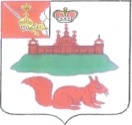 МУНИЦИПАЛЬНОЕ СОБРАНИЕКИЧМЕНГСКО-ГОРОДЕЦКОГО МУНИЦИПАЛЬНОГО РАЙОНАВОЛОГОДСКОЙ ОБЛАСТИМУНИЦИПАЛЬНОЕ СОБРАНИЕКИЧМЕНГСКО-ГОРОДЕЦКОГО МУНИЦИПАЛЬНОГО РАЙОНАВОЛОГОДСКОЙ ОБЛАСТИМУНИЦИПАЛЬНОЕ СОБРАНИЕКИЧМЕНГСКО-ГОРОДЕЦКОГО МУНИЦИПАЛЬНОГО РАЙОНАВОЛОГОДСКОЙ ОБЛАСТИРЕШЕНИЕРЕШЕНИЕРЕШЕНИЕот28.12.2018№120